温州大学“最多跑一次”校务服务清单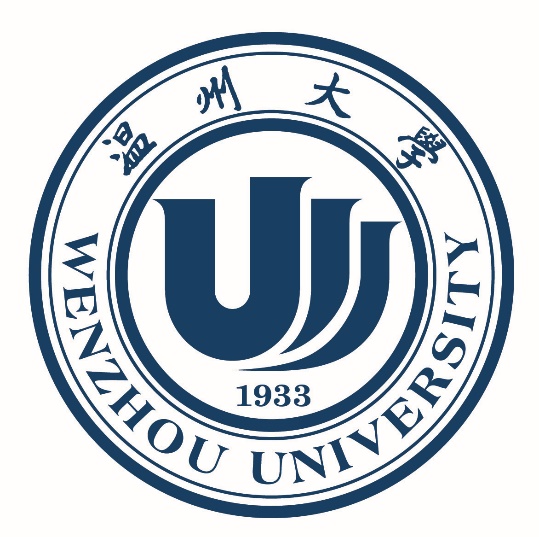 温州大学党校办、现代教育技术中心制2018年12月14日校务服务清单（ ）（注：一个办事流程填一张需求表，多个服务流程填多张需求表）服务部门或学院服务对象服务对象服务对象□学生  □教师  □单位□家长  □校友  □社会□学生  □教师  □单位□家长  □校友  □社会服务流程名称              （注：不多于12个字）              （注：不多于12个字）              （注：不多于12个字）              （注：不多于12个字）              （注：不多于12个字）              （注：不多于12个字）              （注：不多于12个字）              （注：不多于12个字）服务主题学生事务 教务教学 科研服务 财务服务 资产服务 人事服务组织服务 外事服务 生活服务 网络服务 图书服务 就业服务招生服务 综合服务 场地服务 校园活动 校园报修其它(自行补充)：____________________学生事务 教务教学 科研服务 财务服务 资产服务 人事服务组织服务 外事服务 生活服务 网络服务 图书服务 就业服务招生服务 综合服务 场地服务 校园活动 校园报修其它(自行补充)：____________________学生事务 教务教学 科研服务 财务服务 资产服务 人事服务组织服务 外事服务 生活服务 网络服务 图书服务 就业服务招生服务 综合服务 场地服务 校园活动 校园报修其它(自行补充)：____________________学生事务 教务教学 科研服务 财务服务 资产服务 人事服务组织服务 外事服务 生活服务 网络服务 图书服务 就业服务招生服务 综合服务 场地服务 校园活动 校园报修其它(自行补充)：____________________学生事务 教务教学 科研服务 财务服务 资产服务 人事服务组织服务 外事服务 生活服务 网络服务 图书服务 就业服务招生服务 综合服务 场地服务 校园活动 校园报修其它(自行补充)：____________________学生事务 教务教学 科研服务 财务服务 资产服务 人事服务组织服务 外事服务 生活服务 网络服务 图书服务 就业服务招生服务 综合服务 场地服务 校园活动 校园报修其它(自行补充)：____________________学生事务 教务教学 科研服务 财务服务 资产服务 人事服务组织服务 外事服务 生活服务 网络服务 图书服务 就业服务招生服务 综合服务 场地服务 校园活动 校园报修其它(自行补充)：____________________学生事务 教务教学 科研服务 财务服务 资产服务 人事服务组织服务 外事服务 生活服务 网络服务 图书服务 就业服务招生服务 综合服务 场地服务 校园活动 校园报修其它(自行补充)：____________________服务简介主办部门或学院协办部门或学院协办部门或学院协办部门或学院协办部门1：________事务：协办部门1：________事务：……协办部门1：________事务：协办部门1：________事务：……协办部门1：________事务：协办部门1：________事务：……协办部门1：________事务：协办部门1：________事务：……协办部门流程顺序受理地点咨询电话咨询电话咨询电话办理时限**个工作日事项类型事项类型事项类型□独办件    □联办件□独办件    □联办件□独办件    □联办件□独办件    □联办件办理条件注意事项办事流程所需材料清单与附件文件依据收费标准常见问题关联事项中间环节签章□只留痕不需要签章。□需要签章。签章单位名称：****** □只留痕不需要签章。□需要签章。签章单位名称：****** □只留痕不需要签章。□需要签章。签章单位名称：****** □只留痕不需要签章。□需要签章。签章单位名称：****** □只留痕不需要签章。□需要签章。签章单位名称：****** □只留痕不需要签章。□需要签章。签章单位名称：****** □只留痕不需要签章。□需要签章。签章单位名称：****** □只留痕不需要签章。□需要签章。签章单位名称：****** 最终环节签章□只留痕不需要签章。□需要签章。签章单位名称：******。□只留痕不需要签章。□需要签章。签章单位名称：******。□只留痕不需要签章。□需要签章。签章单位名称：******。□只留痕不需要签章。□需要签章。签章单位名称：******。□只留痕不需要签章。□需要签章。签章单位名称：******。□只留痕不需要签章。□需要签章。签章单位名称：******。□只留痕不需要签章。□需要签章。签章单位名称：******。□只留痕不需要签章。□需要签章。签章单位名称：******。原有办事系统□目前无系统支持。□有系统。系统名称：******。□目前无系统支持。□有系统。系统名称：******。□目前无系统支持。□有系统。系统名称：******。□目前无系统支持。□有系统。系统名称：******。□目前无系统支持。□有系统。系统名称：******。□目前无系统支持。□有系统。系统名称：******。□目前无系统支持。□有系统。系统名称：******。□目前无系统支持。□有系统。系统名称：******。文档最终归档部门□不需要□需要。归档部门：******□不需要□需要。归档部门：******□不需要□需要。归档部门：******□不需要□需要。归档部门：******□不需要□需要。归档部门：******□不需要□需要。归档部门：******□不需要□需要。归档部门：******□不需要□需要。归档部门：******以往办事使用的表格表名（具体表格请附文后）：表名（具体表格请附文后）：表名（具体表格请附文后）：表名（具体表格请附文后）：表名（具体表格请附文后）：表名（具体表格请附文后）：表名（具体表格请附文后）：表名（具体表格请附文后）：平均每年服务次数约   次约   次约   次约   次约   次约   次约   次约   次关于本服务流程优化的设想本服务负责人联系电话联系电话联系电话